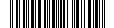 МИНИСТЕРСТВО НАУКИ И ВЫСШЕГО ОБРАЗОВАНИЯ РОССИЙСКОЙ ФЕДЕРАЦИИфедеральное государственное бюджетное образовательное учреждениевысшего образования«АДЫГЕЙСКИЙ ГОСУДАРСТВЕННЫЙ УНИВЕРСИТЕТ»(ФГБОУ ВО «АГУ»)ПРИКАЗО проведении выборовВ соответствии с Положением «О порядке проведения выборов декана факультета (директора института) Адыгейского государственного университета» приказываю:1. Объявить выборы на замещение вакантной должности декана факультета адыгейской филологии и культуры научно-образовательного кластера «Институт гуманитарного знания и культуры» на 1 ставку. Квалификационные требования: высшее профессиональное образование, стаж научной или научно-педагогической работы не менее 5 лет, наличие ученой степени или ученого звания.2. Заявления для участия и документы к ним, установленные в разделах Положения о порядке проведения выборов декана факультета (директора института) Адыгейского государственного университета, принимаются в течение 7 дней после истечения срока для выдвижения кандидатов по адресу: г. Майкоп, ул. Первомайская, 208 в Управлении кадров ФГБОУ ВО «АГУ», кабинет 241.Время приема документов: с 8:30 до 12:30, с 13:00 до 17:00, ежедневно, кроме субботы и воскресенья. Телефон для справок +7 8772 52-41-25.3. Выборы проводятся по адресу г. Майкоп, ул. Первомайская, 208, ФГБОУ ВО «Адыгейский государственный университет» на Ученом совете университета 20.12.2023 г. согласно графику проведения заседаний. 4. Директору департамента информационно-имиджевой политики Тлюстангеловой И.Х. обеспечить размещение настоящего приказа на сайте ФГБОУ ВО АГУ adygnet.ru в информационно-телекоммуникационной сети Интернет в разделе «Университет», подраздел «Вакансии» не позднее 13.10.2023 г.13.10.2023Майкоп№2277РекторД.К. Мамий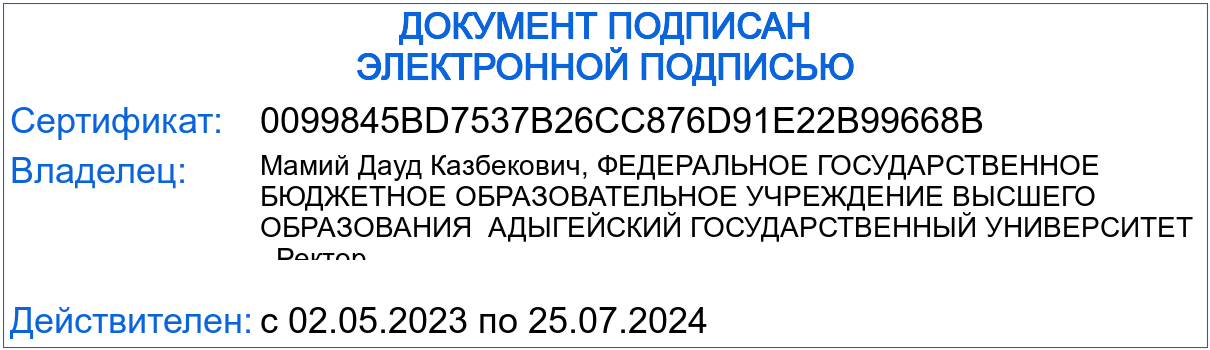 